ANO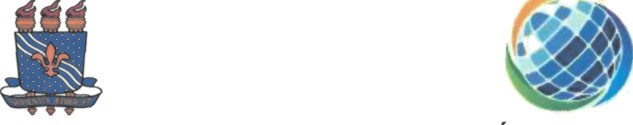 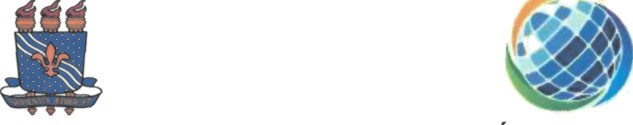 